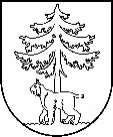 JĒKABPILS PILSĒTAS PAŠVALDĪBAIEPIRKUMU KOMISIJA Reģistrācijas Nr.90000024205Brīvības iela 120, Jēkabpils, LV – 5201Tālrunis 65236777, fakss 65207304, elektroniskais pasts vpa@jekabpils.lvJēkabpilī16.11.2015. Nr. 1.2.13.1/262Visiem piegādātājiemPar publisko iepirkumuar identifikācijas Nr. JPP 2015/55Jēkabpils pilsētas pašvaldības iepirkumu komisija informē visus Piegādātājus, ka publiskā iepirkuma nolikuma 5.pielikuma “Līguma projekts (projektēšana)” ir ieviesusies pārrakstīšanās kļūda. Līguma projekta 7.2.punkts izteikts jaunā redakcijā:“7.2. Izpildītājs iesniedz Pasūtītājam atbilstoši Projektēšanas uzdevumam izstrādātu Darbu līdz 2016.gada 11.janvārim.”  Komisijas priekšsēdētājs			                                                                   V.SavinsStankevica 65207309